                     МБДОУ №2 «БЭРЭЧЭТ»                 Выставка работ детей средней группы 	          «ЧУДЕСА ОСЕНИ»	Кайтмесова А.А.	Октябрь 2017	Вот и конец октября. Деревья красуются в новых нарядах. Под ногами пестрый ковер из листьев, елки щедро осыпают шишки, каштан сыпет свой орешки. Все это так и просится в ловкие умелые руки. И вот уже веселые ежики сидят на полянке. Так и хочется заглянуть в домик-тыкву.На славу постарались наши ребята с родителями! На этом чудеса осени не кончаются. Впереди зима!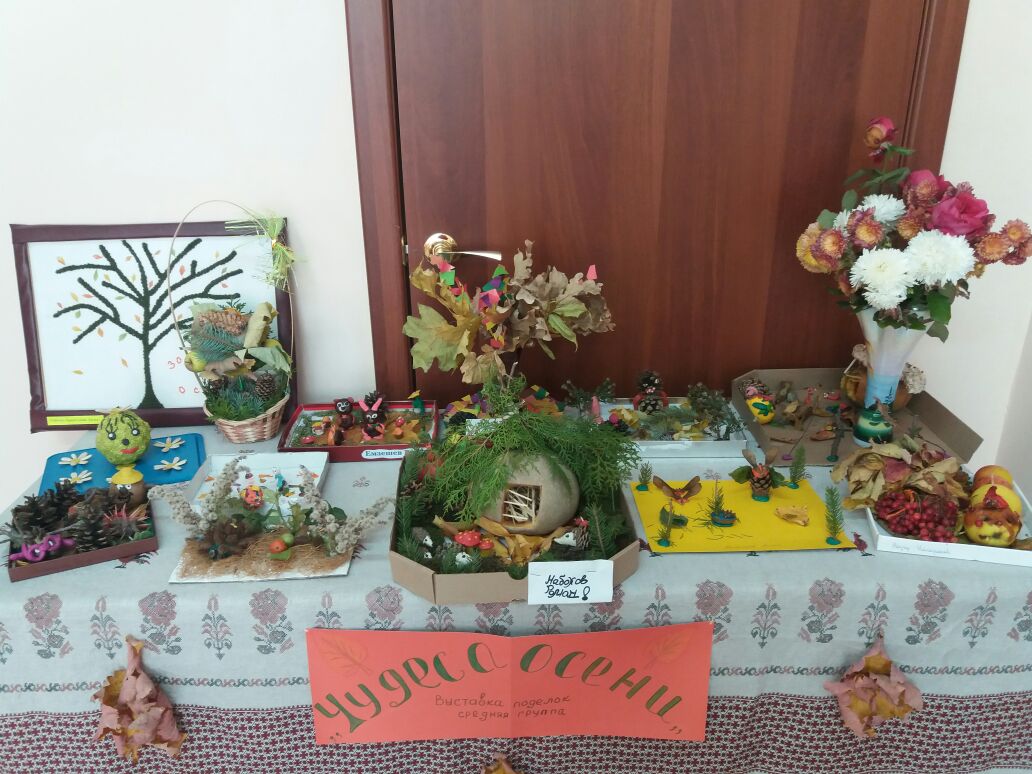 